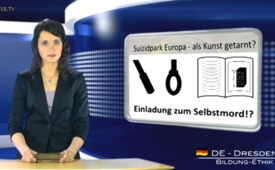 „Suizidpark Europa“ – als Kunst getarnt?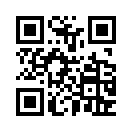 Die Initiative „Suizidpark Europa“ lud im Oktober 2012 in Dresden, der geburtenreichsten Stadt Deutschlands, im „C. Rockefeller Center for the Contemporary Arts“ zur Präsentation...Die Initiative „Suizidpark Europa“ lud im Oktober 2012 in Dresden, der geburtenreichsten Stadt Deutschlands, im „C. Rockefeller Center for the Contemporary Arts“ zur Präsentation eines Bauvorhabens ein. Ausgestellt waren Baupläne und ein Modell, wie der Suizidpark in Dresden aussehen könnte: Gebäude mit Seminarräumen, Abschiedshalle, Wellnessbereich, Giftraum etc. In dieser Ausstellung konnte man Utensilien käuflich erwerben, die man zu suizidalen Handlungen verwenden kann, z.B. Cutterklingen für den Pulsaderschnitt, Jutestrick mit Anleitung für einen Henkerknoten. Angeboten wurde auch eine „Suicidemap“ mit Auskunft über neun Gebäude in Dresden, mit deren jeweiligen Höhen- und Koordinatenangaben und Bemerkungen wie „Sprung in Richtung Straße“. Auch einen „Letzte-Hilfe-Kurs“ (LHK) konnte man kaufen. Darin wurden die Möglichkeiten und Fehlerquellen klassischer und moderner suizidaler Techniken erörtert. Das alles wird als Kunst bezeichnet. Will man uns hier testen, wie weit wir mitgehen? Abtreibung, Sterbehilfe und jetzt auch noch Suizidempfehlung?von ao.Quellen:Augenzeugenbericht bei der Ausstellung vom 13.9.-6.10.2012 im C. Rockefeller Center for the Contemporary Arts Dresden  http://www.cynal.de/event/suizidpark-europa.htmlDas könnte Sie auch interessieren:---Kla.TV – Die anderen Nachrichten ... frei – unabhängig – unzensiert ...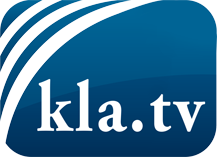 was die Medien nicht verschweigen sollten ...wenig Gehörtes vom Volk, für das Volk ...tägliche News ab 19:45 Uhr auf www.kla.tvDranbleiben lohnt sich!Kostenloses Abonnement mit wöchentlichen News per E-Mail erhalten Sie unter: www.kla.tv/aboSicherheitshinweis:Gegenstimmen werden leider immer weiter zensiert und unterdrückt. Solange wir nicht gemäß den Interessen und Ideologien der Systempresse berichten, müssen wir jederzeit damit rechnen, dass Vorwände gesucht werden, um Kla.TV zu sperren oder zu schaden.Vernetzen Sie sich darum heute noch internetunabhängig!
Klicken Sie hier: www.kla.tv/vernetzungLizenz:    Creative Commons-Lizenz mit Namensnennung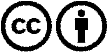 Verbreitung und Wiederaufbereitung ist mit Namensnennung erwünscht! Das Material darf jedoch nicht aus dem Kontext gerissen präsentiert werden. Mit öffentlichen Geldern (GEZ, Serafe, GIS, ...) finanzierte Institutionen ist die Verwendung ohne Rückfrage untersagt. Verstöße können strafrechtlich verfolgt werden.